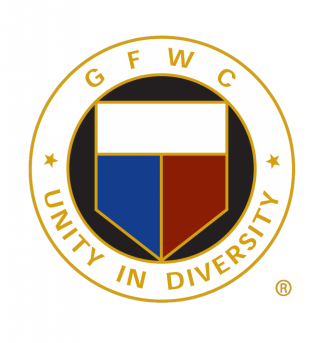 GFWC LAKESHORE WOMAN’S CLUB 2019-2020 Financial Assistance ApplicationForFemale Senior High School StudentsPlease print legibly or type information (size 12 font).  Both the application and narrative essay and two (2) reference recommendations must be completely filled out as required, and posted to be received by March 30, 2020 to the address below.Financial Assistance CommitteeGFWC Lakeshore Woman's Club 2352 Lakeshore Blvd, Jacksonville, FL 32210Legal Name 																Last Name			First Name				Middle NameBirth Date: 				 Telephone: Home: (	     )			  Cell: (        )						______E-mail Address: 											______Home Address: 																		Apartment #														 	City			County			State				Zip CodeName of High School_________________________________________________________________Dates Attended                                  Graduation Date                                          GPACollege/Technical School to which you are applying: 						_____ _________________________________________________________________________________________ 			City						State                           Date you plan on entering school: 			 Will you be a full-time student?			Narrative Instructions:												Complete and attach a Narrative Essay, of no more than 2 pages, addressing each of the following items below in a paragraph format. It should be double spaced with your name on the top of each sheet.Explain how the assistance you may receive will help further your education or vocational choices.    Describe how a person or situation has made a positive impact on your life’s direction.How has a personal or local concern prompted you to become more involved in your community?           The Applicant understands that:GFWC Lakeshore Woman’s Club reserves the right to cancel the 2019-2020 Financial Assistance Program at any time. This assistance is designated as a benefit for one time.2.  I hereby make application for financial assistance subject to the terms of this program. All                  the stated required submissions are correct and can be verified.                 Signature of Applicant							                       Month/Day/Year	CHECK OFF AND INCLUDE THESE REQUIRED ITEMS:_____ THE GFWC LAKESHORE WOMAN’S CLUB APPLICATION_____	ONE PERSONAL NARRATIVE ESSAY ADDRESSING THE THREE SPECIFIED ITEMS______A CUMULATIVE HIGH SCHOOL TRANSCRIPT AND TRANSCRIPTS OF ANY COMPLETED                 COLLEGE COURSES RECEIVED FROM COUNSELOR_____TWO RECOMMENDATIONS BY TWO REFERENCES SHOULD BE MAILED DIRECTLY TO          THE GFWC LAKESHORE WOMAN’S CLUB ADDRESS PROVIDED ON THE APPLICATIONAPPLICANT:  Provide the 2 enclosed reference forms to a Counselor, Teacher, or Employer. These are the people who know you best, and will be able to give appropriate recommendations on your abilities, desires and determination to complete your educational or vocational goals.GFWC LAKESHORE WOMAN’S CLUB 2019-2020 Financial Assistance Award Application for Female Senior High School StudentsReference Recommendation #1The applicant named below is applying for a GFWC Lakeshore Woman’s Club Financial Assistance Award of $500.00 to be used to help finance studies at college or technical school. Please check statements below as they apply to the applicant and attach a letter in which you tell how long and in what capacity you know the applicant as well as commenting on her abilities, desires and determination to complete her educational or vocational goals. Please be candid and specific on your observations. All reference items must be completed and posted to be received by March 30, 2020 to the address below. Financial Assistance Award CommitteeGFWC Lakeshore Woman's Club 2352 Lakeshore Blvd, Jacksonville, FL 32210Applicant’s Name: 															Last				First				MiddleHigh School Attending:____________________________________________________Reference Name (Print) 														Last				First			TitlePhone Number ___________________________E-Mail Address______________________________Signature of Reference_______________________________________Date_______________		Please rate the applicant in the following areas, based upon your knowledge of her achievements and strengths..			Strongly	Mostly		Somewhat	Mostly		Strongly	Don’t
			Disagree	Disagree	Agree		Agree		Agree		Know	Demonstrates      Responsibility       ______             _______      	_______	_______	______	_____			Demonstrates      Strength of Character _____	_______	_______	______	______	_____	 3.  Inspires Others	 ______            _______	_______         _______ 	_______         _____	  	4.  Serves as a Role Model _____     _______        _______         _______           _______	_____    We appreciate your time and willingness to support this applicant and the GFWC Lakeshore Woman’s Club Financial Assistance Award Program. GFWC LAKESHORE WOMAN’S CLUB 2019-2020 Financial Assistance Award Application for Female Senior High School StudentsReference Recommendation #2The applicant named below is applying for a GFWC Lakeshore Woman’s Club Financial Assistance Award of $500.00 to be used to help finance studies at college or technical school. Please check statements below as they apply to the applicant and attach a letter in which you tell how long and in what capacity you know the applicant as well as commenting on her abilities, desires and determination to complete her educational or vocational goals. Please be candid and specific on your observations. All reference items must be completed and posted to be received by March 30, 2020 to the address below. Financial Assistance Award CommitteeGFWC Lakeshore Woman's Club 2352 Lakeshore Blvd, Jacksonville, FL 32210Applicant’s Name: 															Last				First				MiddleHigh School Attending:____________________________________________________Reference Name (Print) 														Last				First			TitlePhone Number ___________________________E-Mail Address______________________________Signature of Reference_______________________________________Date_______________		Please rate the applicant in the following areas, based upon your knowledge of her achievements and strengths..			Strongly	Mostly		Somewhat	Mostly		Strongly	Don’t
			Disagree	Disagree	Agree		Agree		Agree		Know	Demonstrates      Responsibility       ______             _______      	_______	_______	______	_____			Demonstrates      Strength of Character _____	_______	_______	______	______	_____	 3.  Inspires Others	 ______            _______	_______         _______ 	_______         _____	  	4.  Serves as a Role Model _____     _______        _______         _______           _______	_____    We appreciate your time and willingness to support this applicant and the GFWC Lakeshore Woman’s Club Financial Assistance Award Program. 